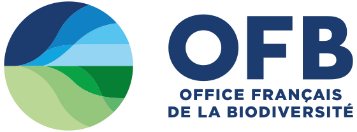 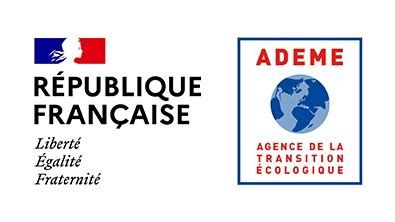 Appel à projets de recherche 2022 « Caractérisation et quantification des microplastiques en milieux continentaux. Sols, eaux et transferts »Pièce D : Lettre d’intention (à remettre avant le 15 avril 2022, 15h00)Acronyme du projet : Titre complet : Coordinateur et partenaires : Résumé (1/2 page maximum) : Objectifs généraux (1/2 page maximum) : Propositions pour la phase collective sur la métrologieTâches et descriptif des tâches (1 page et demie maximum) : Matrices échantillonnées :   Sols Eaux de rivières et estuaires Sédiments,   Eaux souterraines,   Air    Matrices biologiques,    Eaux de rejets,   Matières d’épandagesProjet incluant de la modélisation (notamment du transfert) : Oui NonMontant approximatif : 